South KoreaSouth KoreaSouth KoreaSouth KoreaMay 2028May 2028May 2028May 2028MondayTuesdayWednesdayThursdayFridaySaturdaySunday1234567Buddha’s BirthdayChildren’s Day8910111213141516171819202122232425262728293031NOTES: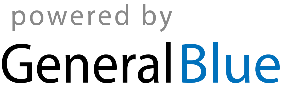 